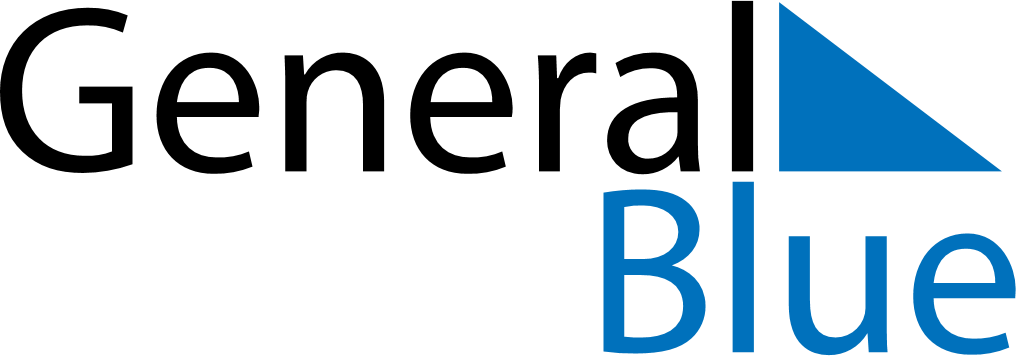 February 2028February 2028February 2028GrenadaGrenadaMONTUEWEDTHUFRISATSUN12345678910111213Independence Day14151617181920212223242526272829